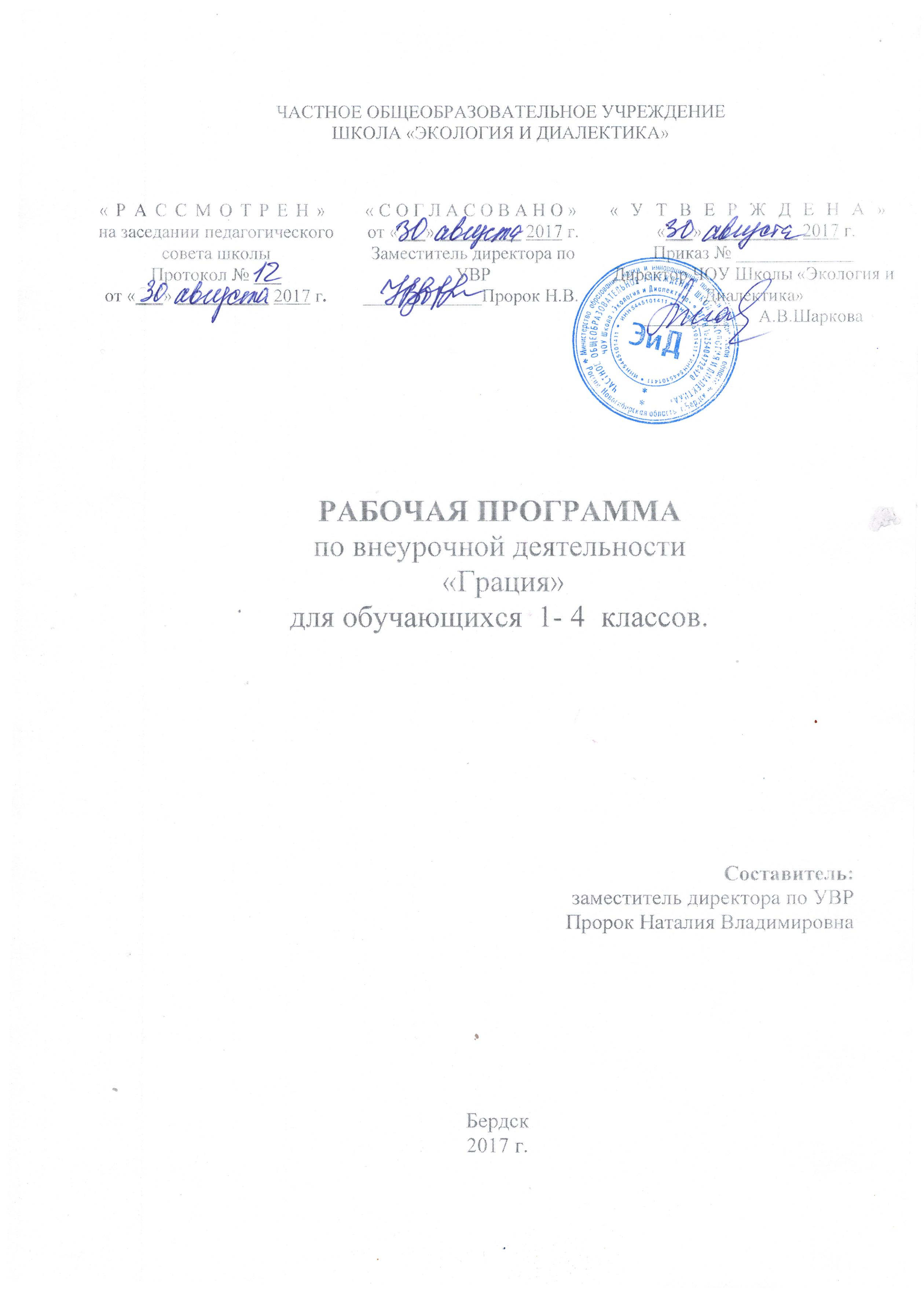 Пояснительная записка           Данная рабочая программа внеурочной деятельности «Грация» для обучающихся 1-4 классов разработана на основе требований к результатам освоения ООП НОО ЧОУ Школы «Экология и Диалектика» на 2015-.г.в соответствии с ФГОС НОО.  Проблема построения модели образовательного процесса на основе многовековых традиций русского народа, его богатейшего культурного наследия, в частности, народной танцевальной музыки, является в настоящее время особенно актуальной.            К сожалению, в последнее время сложилась такая ситуация, что музыкальное искусство под влиянием активного вторжения рыночных механизмов встало на путь примитивизации и коммерциализации. Ребёнок начинает принимать за музыку произведение народных исполнителей, чьё «искусство» ограничивается незамысловатыми мелодиями, избитыми ритмами. Его  уже в раннем возрасте программируют на одностороннее, упрощённое миросозерцание. Избежать этой ситуации можно, если музыкальное воспитание детей осуществлять  с опорой на традиции народной музыки и танцевального искусства. Входя в мир народной  музыки  и танцев, ребёнок подсознательно ощутит в себе «зов предков». Характерные для русской народной культуры звуки, тембры, орнаменты, движения, мелодии «пронизывают его насквозь». Ребёнок осознаёт себя неотъемлемой частью своего общества, своей культуры. Доступность народных танцев, привлекательность и лёгкость движений принесут детям радость, создадут предпосылки для дальнейших занятий музыкой и танцами, сформируют интерес к познанию мира танца в разных его проявлениях.           Цель программы: формирование духовно – нравственной личности ребёнка средствами хореографического искусства, на основе традиционных ценностей отечественной культуры.                   В соответствии с данной целью выдвинуты следующие задачи:Воспитывать бережное отношение, уважение к традициям русской культуры, к русскому танцу, костюму.Сформировать систему ценностей традиционной  отечественной культуры:Ценностное отношение к матери.Ценность семьи и традиционных семейных отношений.Ценность родной земли,  Родины.Ценность трудолюбия и труда.Ценность здорового образа жизни.Формировать первоначальные образные, эмоционально – окрашенные Формировать первоначальные представления о танце как части целостного  и многообразного мира искусства.Осваивать с детьми доступные им средства и способы выразительности танцевального искусства.Развивать психические и физические качества детей (в том числе внимание, память, воображение, пластичность, гибкость мышц, координацию движений).Выявлять и развивать творческие способности каждого ребёнка.Осуществлять психофизическое оздоровление детей, психологическую коррекцию и адаптацию детей в процессе различных видов хореографической деятельности.Знакомить детей с шедеврами танцевального искусства.Ожидаемый результаттанцевать индивидуально и в коллективе, соблюдая ритм, темп и музыкальныефразы;уметь воспринимать и передавать в движении образ;уметь импровизировать под знакомую и незнакомую музыку на основе освоенных на занятиях движений, а также придумывать собственные оригинальные «па»;ритмично двигаться, соблюдая колорит и удаль русской душипонимать и чувствовать ответственность за правильное исполнение в коллективе.Личностные: трудолюбие, добросовестность, уважение к национальной культуре.Избавление от скованности и зажатости, что дает ребенку возможность чувствовать себя уютно во всех сферах деятельности окружающем мире.Метапредметные: Умение обучающихся взаимодействовать и работать  в коллективе, паре. Развитие физических данных (гибкость, выносливость, координацию). Развитие памяти, мышления, ритма, слуха, умения двигаться под музыку быстро схватывать движения.Виды деятельности: Коммуникативная, совместно-распределенная, рефлексивная, игровая, творческая.Формы организации деятельности: Беседа, занятие-игра, учебное занятие, репетиция, концерт. СОДЕРЖАНИЕ КУРСА ВНЕУРОЧНОЙ ДЕЯТЕЛЬНОСТИ«Танцевальная мозаика»1 классИзучение основных хореографических шагов, ритмикаИзучение основных хореографических движений на середине залаИзучение классического экзерсисаОсновные элементы народного танцаДвижения современного танцаПостановочная работаОтработка танцевальных композицийУчастие в мероприятиях2 классИзучение основных хореографических шагов, ритмикаИзучение основных хореографических движений на середине залаИзучение классического экзерсисаОсновные элементы народного танцаДвижения современного танцаПостановочная работаОтработка  танцевальных композиций3 классКлассический экзерсисЭлементы народного танца; народный экзерсисСовременный танецОтработка танцевальной композицииУчастие в мероприятиях4 классИгровая разминкаКлассический экзерсисЭлементы народного танца; народный экзерсисСовременный танецОтработка танцевальной композицииТЕМАТИЧЕСКОЕ  ПЛАНИРОВАНИЕ ЗАНЯТИЙ1 класс2 класс3 класс4 класс№ урокаДата Тема урокаКорректировка1Вводное занятие2Изучение основных хореографических шагов, ритмика3Изучение основных хореографических шагов, ритмика4Изучение основных хореографических шагов, ритмика5Изучение основных хореографических шагов, ритмика6Изучение основных хореографических движений на середине зала7Изучение основных хореографических движений на середине зала8Изучение основных хореографических движений на середине зала9Изучение основных хореографических движений на середине зала10Изучение классического экзерсиса11Изучение классического экзерсиса12Изучение классического экзерсиса13Изучение классического экзерсиса14Основные элементы народного танца15Основные элементы народного танца16Основные элементы народного танца17Основные элементы народного танца18Движения современного танца19Движения современного танца20Движения современного танца21Движения современного танца22Постановочная работа23Постановочная работа24Отработка танцевальных композиций25Отработка танцевальных композиций26Отработка танцевальных композиций27Отработка танцевальных композиций28Отработка танцевальных композиций29Отработка танцевальных композиций30Отработка танцевальных композиций31Отработка танцевальных композиций32Участие в мероприятиях33Заключительное (итоговое занятие)№ урокаДатаТема урокаКорректировка1Вводное занятие2Изучение основных хореографических шагов, ритмика3Изучение основных хореографических шагов, ритмика4Изучение основных хореографических шагов, ритмика5Изучение основных хореографических шагов, ритмика6Изучение основных хореографических движений на середине зала7Изучение основных хореографических движений на середине зала8Изучение основных хореографических движений на середине зала9Изучение основных хореографических движений на середине зала10Изучение классического экзерсиса11Изучение классического экзерсиса12Изучение классического экзерсиса13Изучение классического экзерсиса14Основные элементы народного танца15Основные элементы народного танца16Основные элементы народного танца17Основные элементы народного танца18Движения современного танца19Движения современного танца20Движения современного танца21Движения современного танца22Постановочная работа23Постановочная работа24Отработка  танцевальных композиций25Отработка танцевальных композиций26Отработка танцевальных композиций27Отработка танцевальных композиций28Отработка танцевальных композиций29Отработка танцевальных композиций30Отработка танцевальных композиций31Отработка танцевальных композиций32Участие в мероприятиях33Участие в мероприятиях34Заключительное занятие№ урокаДатаТема урокаКорректировка1Вводное занятие2Игровая разминка3Игровая разминка4Классический экзерсис5Классический экзерсис6Классический экзерсис7Классический экзерсис8Классический экзерсис9Элементы народного танца; народный экзерсис10Элементы народного танца; народный экзерсис11Элементы народного танца; народный экзерсис12Элементы народного танца; народный экзерсис13Элементы народного танца; народный экзерсис14Элементы народного танца; народный экзерсис15Современный танец16Современный танец17Современный танец18Современный танец19Современный танец20Современный танец21Постановочная работа22Постановочная работа23Отработка танцевальной композиции24Отработка танцевальной композиции25Отработка танцевальной композиции26Отработка танцевальной композиции27Отработка танцевальной композиции28Отработка танцевальной композиции29Отработка танцевальной композиции30Отработка танцевальной композиции31Отработка танцевальной композиции32Участие в мероприятиях33Участие в мероприятиях34Заключительное занятие№ урокаДата Тема урокаКорректировка1Вводное занятие2Игровая разминка3Игровая разминка4Классический экзерсис5Классический экзерсис6Классический экзерсис7Классический экзерсис8Классический экзерсис9Элементы народного танца; народный экзерсис10Элементы народного танца; народный экзерсис11Элементы народного танца; народный экзерсис12Элементы народного танца; народный экзерсис13Элементы народного танца; народный экзерсис14Элементы народного танца; народный экзерсис15Современный танец16Современный танец17Современный танец18Современный танец19Современный танец20Современный танец21Постановочная работа22Постановочная работа23Отработка танцевальной композиции24Отработка танцевальной композиции25Отработка танцевальной композиции26Отработка танцевальной композиции27Отработка танцевальной композиции28Отработка танцевальной композиции29Отработка танцевальной композиции30Отработка танцевальной композиции31Отработка танцевальной композиции32Участие в мероприятиях33Участие в мероприятиях34Заключительное занятие